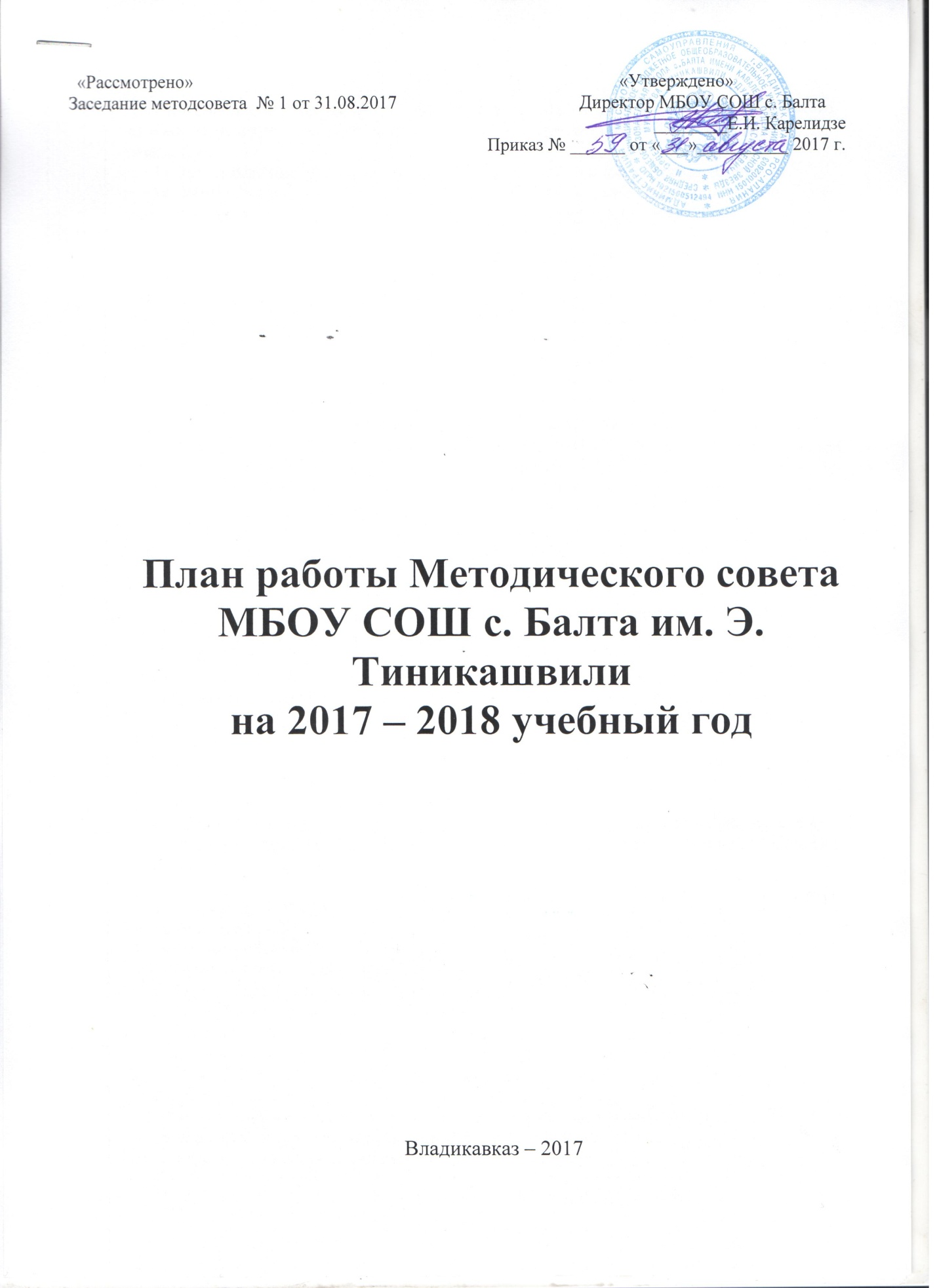  «Рассмотрено»                                                                                             «Утверждено»Заседание методсовета  № 1 от 31.08.2017                                        Директор МБОУ СОШ с. Балта                                      ________Е.И. КарелидзеПриказ № ______ от «___»__________ 2017 г.План работы Методического совета МБОУ СОШ с. Балта им. Э. Тиникашвилина 2017 – 2018 учебный годВладикавказ – 2017Методическая тема школы «Современные подходы к организации образовательного процесса в условиях перехода на федеральные государственные образовательные стандарты».Цель: повышение эффективности образовательного процесса через применение современных подходов к организации образовательной деятельности, непрерывное совершенствование профессионального уровня и педагогического мастерства.Задачи: Корректировка планов и программ в условиях обновления содержания образования и перехода на федеральные государственные образовательные стандарты. Информационное сопровождение учителей на этапе освоения ФГОС.Через совершенствование форм  работы с одаренными и талантливыми детьми, через формирование портфолио ученических достижений повысить качество образования на всех ступенях обучения, увеличить процент детей, участвующих в предметных конкурсах и олимпиадах, повысить результативность участия в интеллектуальных конкурсах и предметных олимпиадах. Формирование исследовательских умений и навыков обучающихся на уроках и во внеурочной деятельности, предоставление им оптимальных возможностей для реализации индивидуальных творческих запросов через активизацию работы по организации проектно-исследовательской деятельности. Активизировать деятельность научного общества учащихсяСоздание условий для обучения и развития детей-инвалидов и детей, имеющих ОВЗ через разработку и реализацию программ индивидуального сопровождения и адаптированных программ обучения. Повысить результаты итоговой аттестации через систематический мониторинг состояния успеваемости и посещаемости учащихся выпускных классов, через использование современных форм и методов обучения, организацию работы с выпускниками и их родителями.Создать условия для повышения профессиональной компетентности педагогов с целью соответствия требованиям профстандарта через их участие в профессиональных конкурсах, самообразование, создание авторских педагогических разработок, проектно-исследовательскую деятельность, обучающие семинары и курсовую подготовку.Обобщение и распространение положительного педагогического опыта творчески работающих учителей через организацию взаимопосещений, открытых уроков, мастер-классов, через проведение методической недели.Воспитание культуры здорового образа жизни через организацию спортивно-массовой работы, обеспечение индивидуального подхода, минимизирующего риски для здоровья в процессе обучения.Формы методической работы:а) работа педсоветов;б) работа методического совета школы;в) работа методических объединений; г)  работа педагогов над темами самообразования;д) проведение мастер-классов;е) открытые уроки;ё) взаимопосещение уроков;ж) обобщение передового педагогического опыта учителей;з) внеклассная работа;и) аттестация педагогических кадров, участие в конкурсах и конференциях;к) организация и контроль курсовой подготовки учителей;л) участие в семинарах и вебинарах.Приоритетные направления методической работы на 2017-2018 учебный год:Организационное обеспечение:повышение и совершенствование педагогического мастерства через максимальное использование возможности урока как основной формы организации образовательной  деятельности, через проведение предметных недель, взаимопосещение уроков, активное участие в семинарах, конференциях, творческих мастерских;организация деятельности профессиональных объединений педагогов;совершенствование системы обобщения, изучения и внедрения передового педагогического опыта учителей школы. Технологическое обеспечение:внедрение в практику прогрессивных педагогических технологий, ориентированных на совершенствование  уровня преподавания предметов, на  формирование  личности ребенка;обеспечение обоснованности и эффективности планирования процесса обучения детей;укрепление материально-технической базы методической службы школы. Информационное обеспечение:обеспечение методическими и практическими материалами методической составляющей образовательной деятельности через использование Интернет, электронных баз данных и т.д.;создание банка методических идей и наработок учителей школы;разработка и внедрение  методических рекомендаций для педагогов по приоритетным направлениям школы.Создание условий для развития личности ребенка: 1)  изучение особенностей индивидуального развития детей;формирование у обучающихся мотивации к познавательной деятельности;создание условий для обеспечения профессионального самоопределения школьников;психолого-педагогическое сопровождение образовательной программы школы.     Создание условий для укрепления здоровья учащихся:отслеживание динамики здоровья учащихся;разработка методических рекомендаций педагогам школы по использованию здоровьесберегающих методик и преодолению учебных перегрузок школьников.Диагностика и контроль результативности образовательной  деятельности:Мониторинг качества знаний учащихся;формирование  у обучающихся универсальных учебных действий;диагностика деятельности педагогов по развитию у учащихся интереса к обучению, результативности использования индивидуально групповых занятий и элективных курсов. Работа внутри  школьных методических объединений:согласование календарно-тематических планов;преемственность в работе начальных классов и основного звена;методы работы по ликвидации пробелов в знаниях обучающихся;методы работы с обучающимися, имеющими повышенную мотивацию к учебно-познавательной деятельности;формы и методы промежуточного и итогового контроля;отчеты учителей по темам самообразования;итоговая аттестация обучающихся. Работа с новыми государственными образовательными стандартами: реализация ФГОС ООО в 5-9  классах;разработка и утверждение рабочих программ и календарно-тематических планов; разработка и утверждение рабочих программ организации проектной деятельности;разработка и утверждение программ внеурочной деятельности 5-9 кл. классов;подготовка и проведение школьной научно- практической конференций;организация проектной деятельности в начальной и основной  школе;формы и методы  промежуточного и итогового контроля.Одной из основных задач, сформулированных в результате анализа работы  МО школы за  2016-2017  учебный  год, стоит  задача совершенствования профессиональной компетентности, обучение педагогов новым технологиям, создание системы обучения, обеспечивающей потребности каждого ученика в соответствии со склонностями, интересами и возможностям.      Для организации дифференцированной работы с педагогическими кадрами в школе организована работа по самосовершенствованию педагогического мастерства.  У каждого учителя определена индивидуальная методическая тема по самообразованию, которая анализируется через участие педагогов в работе МО, педсоветов, семинаров, практикумов.    Цель работы методического совета: обеспечение методических условий для эффективной реализации ФГОС НОО, ФГОС ООО, СФГОС через систему непрерывного профессионального развития.  Задачи методического совета школы на новый учебный год:Научно - методическое обеспечение реализации ФГОС, создание необходимых условий для внедрения инноваций в УВП, реализации образовательной программы, программы школы. Вооружение педагогов школы наиболее эффективными способами организации УВП, анализа, экспертизы педагогической деятельности и деятельности учащихся в соответствии с современными требованиями к уровню обученности, воспитанности.Повышение профессиональной компетентности педагогов в соответствии с требованиями профессионального стандарта. Обеспечение оптимального уровня квалификации педагогических кадров, необходимого для успешного развития школы.Приведение в систему работы учителей-предметников по темам самообразования.Пополнение информационного педагогического школьного банка данных о педагогическом опыте через обобщение и изучения опыта работы коллег. Содействие распространению передового педагогического опыта.Обеспечение методического сопровождения работы с молодыми специалистами и вновь прибывшими педагогами. Совершенствование системы мониторинга и диагностики успешности образования, уровня профессиональной компетентности и методической подготовки педагогов. Осуществление диагностики методических затруднений педагогов, оказание им своевременной методической поддержки.Осуществление координации действий методических объединений по различным инновационным направлениям.  Развитие и совершенствование системы работы и поддержки одаренных учащихся.Основные направления работы методического совета на 2017-2018 учебный год.1. Координация деятельности методических объединений; 2. Разработка основных направлений методической работы школы; обеспечение методического сопровождения программ, разработка учебных, научно-методических и дидактических материалов; 3. Организация консультирования сотрудников школы по проблемам совершенствования профессионального мастерства, методики проведения различных видов занятий и их учебно-методического и материально – технического обеспечения; 4. Выявление, обобщение и распространение положительного педагогического опыта творчески работающих учителей, внедрение в учебный процесс современных учебно-методических и дидактических материалов и программного обеспечения автоматизированных систем обучения, систем информационного обеспечения для проведения учебных занятий и внедрение их в учебный процесс; 5. Разработка системы методических мероприятий по обобщению и распространению педагогического опыта сотрудников школы;6. Реализация программного - целевого планирования по приоритетным направлениями УВП; 7. Информационно - аналитическая деятельность. Работа методического совета школы.В   2017-2018  учебном  году  на  заседаниях  МС   будут   рассмотрены следующие вопросы:- Итоги методической работы за 2016 -2017 учебный год, основные задачи на новый учебный год.- Выработка программы подготовки и проведения педсоветов. - Организация и проведение предметных школьных и муниципальных олимпиад.- Итоги мониторинга учебной деятельности по результатам полугодий.- Управление качеством образования в школе. Результаты диагностики уровня обученности обучающихся по итогам I  полугодия. Сравнительная характеристика. - Работа с обучающимися, имеющими мотивацию к учебно-познавательной деятельности, проблемы в обучении.- Подведение итогов аттестации учителей школы, анализ реализации системы курсовой подготовки.- Подготовка к итоговой аттестации в 9-х, 11 классах.- Подведение итогов по самообразованию, самооценка профессионального развития учителей.- Мониторинг учебной деятельности за год. Результативность работы МС. - Обсуждение плана работы на 2018-2019 учебный год.-Работа по ФГОС.План работы методического советаМесяцТематика методического заседания.Август Анализ методической работы школы за 2016-2017 учебный год, работы МО согласно современным требованиям, целям, задачам школыАвгуст Приоритетные задачи методической работы в новом учебном году. Согласование планов работы ШМО. Август Анализ результатов ГИА. Планирование работы ШМО по ликвидации недочётов, выявленных при итоговой аттестации учащихсяАвгуст Повышение квалификации педагогов. Аттестация педагогических работниковАвгуст Организация работы с одаренными детьми: организация школьных предметных олимпиад, исследовательской и проектной работыАвгуст Создание творческой группы по подготовке педсовета «Совершенствование работы с родителями в условиях реализации ФГОС: пути эффективного взаимодействия»НоябрьАнализ результатов  обучения учащихся за 1 четверть.  НоябрьАнализ результатов школьных олимпиад. Подготовка и участие в районных турах предметных олимпиадНоябрьОрганизация подготовки учителей и учащихся к ГИАНоябрьСистема работы учителей-предметников с неуспевающими и  слабоуспевающими учащимися.ЯнварьАнализ результатов  обучения учащихся за 1 полугодие.ЯнварьАнализ результатов предметных олимпиад районного уровня.ЯнварьО ходе реализации ФГОС ОООЯнварьОб итогах работы методических объединений за 1полугодиеЯнварьСоздание творческой группы по подготовке педсовета «Профессиональный стандарт педагога. Каким должен быть современный учитель?» и проведения методической недели «Ресурсы современного урока, обеспечивающие освоение новых образовательных стандартов»МартПодготовка  выпускников школы к ГИА.МартАнализ результатов  обучения учащихся за 3 четверть. Итоги ВШК.МартРабота по преемственности начальной и основной школы 1) социально-педагогическая характеристика обучающихся 5 класса; 2) мониторинг уровня психологической комфортности обучающихся, уровня мотивации к учению в 5 классе; 3) проблемы преподавания учебных предметов в 5 классе; 4) рекомендации по проведению промежуточной и итоговой аттестации обучающихся.МартСоздание творческой группы по подготовке педсовета «Деятельность педагогического коллектива по развитию ученического самоуправления»МайВыполнение программ в теоретической и практической части за 2017-2018 учебный годМайУтверждение комплексных работ для учащихся 1-3 классов.МайИтоги работы за год: 1) итоги обобщения опыта работы учителей – предметников; 2) рекомендации по итогам проведения предметных недель в ШМО; 3) Организация повышения квалификации и аттестации педагогов в 2017-2018 учебный год; 4) подведение итогов обмена опытом и обобщение опытаМайПодведение итогов по самообразованию, самооценка профессионального развития учителей.МайПланирование методической работы на 2018-19 учебный год